О внесении изменений в постановление администрации г. Канска от 31.12.2013 № 1983В целях создания условий для организации досуга населения г. Канска,на основании п. 1 календарного плана культурно-массовых мероприятий, утвержденного постановлением администрации г. Канска 31.12.2013 № 1983 «Об утверждении календарного плана культурно-массовых мероприятий на 2014 год», руководствуясь статьями 30, 35 Устава города Канска, ПОСТАНОВЛЯЮ:1. Внести в постановление администрации г. Канска от 31.12.2013 № 1983 «Об утверждении календарного плана культурно-массовых мероприятий на 2014 год» следующие изменения:1.1. В разделе «Общегородские мероприятия» приложения № 1 «Календарный план культурно-массовых мероприятий на 2014 год»в п. 1 в графе «Дата и время» цифры «26.01 в 18.00» заменить на цифры «09.02 в 14.00».2. Консультанту главы города по связям с общественностью отдела организационной работы, делопроизводства, кадров и муниципальной службы администрации г. Канска (Н.И. Никонова)разместить данное постановление на официальном сайте муниципального образования город Канск в сети Интернет. 3. Контроль за исполнением настоящего постановления возложить на заместителя главы города по социальной политике Н.И. Князеву.4. Постановление вступает в силу со дня подписания.Глава города Канска                                                                  Н.Н. Качан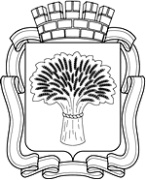 Российская ФедерацияАдминистрация города Канска
Красноярского краяПОСТАНОВЛЕНИЕРоссийская ФедерацияАдминистрация города Канска
Красноярского краяПОСТАНОВЛЕНИЕРоссийская ФедерацияАдминистрация города Канска
Красноярского краяПОСТАНОВЛЕНИЕРоссийская ФедерацияАдминистрация города Канска
Красноярского краяПОСТАНОВЛЕНИЕРоссийская ФедерацияАдминистрация города Канска
Красноярского краяПОСТАНОВЛЕНИЕ28.01.2014г.№93